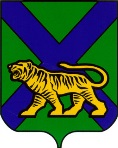 ТЕРРИТОРИАЛЬНАЯ ИЗБИРАТЕЛЬНАЯ КОМИССИЯ
ГОРОДА УССУРИЙСКАРЕШЕНИЕг. УссурийскОб образовании группы контроля за использованием фрагмента ГАС «Выборы»территориальной избирательной комиссии города Уссурийска при подготовке и проведении выборов депутатов Думы Уссурийского городского округа, назначенных на 8 сентября 2019 годаВ соответствии с пунктом 3 статьи 74 Федерального закона «Об основных гарантиях избирательных прав и права на участие в референдуме граждан Российской Федерации», частью 2 статьи 7, статьи 23 Федерального закона «О Государственной автоматизированной системе Российской Федерации «Выборы», территориальная избирательная комиссия города Уссурийска РЕШИЛА:Образовать группу контроля за использованием фрагмента Государственной автоматизированной системы Российской Федерации «Выборы» территориальной избирательной комиссии города Уссурийска при подготовке и проведении выборов депутатов Думы Уссурийского городского округа, назначенных на 8 сентября 2019 года в составе:2.  Разместить настоящее решение на официальном сайте администрации Уссурийского городского округа в разделе «Территориальная избирательная комиссия города Уссурийска» в информационно-телекоммуникационной сети «Интернет».Председатель комиссии						   О.М. МихайловаСекретарь комиссии							          Н.М. Божко24 июня 2019 года                   № 158/1070Гаврилов Владимир Октябриновичзаместитель председателя территориальной избирательной комиссии города УссурийскаБожко Надежда Михайловнасекретарь территориальной избирательной комиссии города УссурийскаПляскина Ольга Петровначлен территориальной избирательной комиссии города Уссурийска с правом решающего голосаКарпухина Полина Евгеньевначлен территориальной избирательной комиссии города Уссурийска с правом решающего голоса